REFERENCESAbarca, R. M. (2021). Teaching With Digital Video. In Nuevos sistemas de comunicación e información.Ar Ruhimat, I. (2017). Reinforce Students’ Motivation in Learning Recount Text through Subtitled Animation Video.Bamford, J., & Day, R. R. (1998). Teaching Reading. Annual Review of Applied Linguistics, 18, 124–141. https://doi.org/10.1017/s0267190500003512Bell, L., & Bull, G. (2010). Digital Video and Teaching. Contemporary Issues in Technology and Teacher Education, 10, 1–6. http://www.editlib.org/p/34120Brown, J., Lewis, R. B, and H. (1977). AV Instruction Technology, Media, and Methods.Brown. (2004). Language Assesment.Creswell, J. W. (2009). Research Design: Qualitative, quantitative, and mixed method. In SAGE Publications.Creswell, J. W. (2014). Qualitative, Quantitative, and Mixed Method Approaches.SAGE Publications.Crookes, G. (1990). DESIGNING TASKS FOR THE COMMUNICATIVECLASSROOM. David Nunan. Cambridge: Cambridge University Press, 1989. Pp. x + 211. In Studies in Second Language Acquisition (Vol. 12, Issue 4, pp. 455–456). https://doi.org/10.1017/s0272263100009578Derewianka, B. (1990). Exploring How Texts Work. Exploring How Texts Work. Fernanda, D. (2019). The Use of Animation Video to Improve Students’ ReadingComprehension in Narrative Text to the Second Grade Students Of SMPN 1Lahat, South Sumatera. November.Grabe, W. (2009). English reading. In Nation and Narration (pp. 260–274). https://doi.org/10.4324/9780203823064-19Harun, & Zaidatun. (2004). Teknologi Multimedia dalam Pendidikan. http://www.ctl.utm/my/publication/manuals/mm/elemenMM.pdf.Hogue, A. O. and A. (2007). Introduction to academic writing : answer key. https://edisclipnas.usp.br/pluginefile.php/3928474/mod_resource/content/1/I ntroduction to Academic Writing.pdfJean Gillet. (2004). Understanding Reading Problems, Assessment and Instruction.Köster, J. (2018). Video in the age of digital learning. In Video in the Age of Digital Learning. https://doi.org/10.1007/978-3-319-93937-7Martin, F., & Betrus, A. K. K. (2019). Digital media for learning: Theories, processes, and solutions. In Digital Media for Learning: Theories, Processes, and Solutions. https://doi.org/10.1007/978-3-030-33120-7Mayer. (2002). The Effectiveness of Multimedia Learning. 11(June), 290–302. Mayer, R. E. (2014). Cognitive theory of multimedia learning. The CambridgeHandbook of Multimedia Learning, Second Edition, May, 43–71. https://doi.org/10.1017/CBO9781139547369.005Munawaroh, S. (2019). Teaching the Narrative Texts Using Animation Video: Raising Students’ Skills on Reading Comprehension. Utamax : Journal of Ultimate Research and Trends in Education, 1(1), 18–22. https://doi.org/10.31849/utamax.v1i1.2791Neo, M., & Neo, K. T. K. (2001). Innovative teaching: Using multimedia in a problem-based learning environment. Educational Technology and Society, 4(4), 19–31. https://doi.org/10.12944/cwe.6.1.28Nurizmawati, C., Apriliaswati, R., & Arifin, Z. (2015). the Use of Animation Video As a Media in Teaching Narrative Text. Jurnal Pendidikan Dan Pembelajaran, 4(3), 1–13.Nuttall, C. (1982). Teaching reading skills in a foreign language. Panjaitan, M. O. (2010). Penilaian Bhs.Schnotz, & Lowe. (2014). Animation principles in multimedia learning. Seminar, S., & Daring, N. (2022). Prosiding. 728–736.Sugiyono. (2013). METODE PENELITIAN KUANTITATIF, KUALITATIF, DAN R&D.Tarigan, & Guntur, H. (1990). Membaca sebagai Suatu Ketrampilan Berbahasa.In Angkasa.Trotman, W. (2006). The TKT Teaching Knowledge Test Course. ELT Journal, 60(1), 93–95. https://doi.org/10.1093/elt/cci090Widyastuti, C. (2017). Tanggapan Siswa Kelas Vii Terhadap Penggunaan Media Pembelajaran Dalam Pembelajaran Pendidikan Jasmani Olahraga Dan Kesehatan Di Smp Negeri 2 Pleret. Universitas Negeri Yogyakarta, 13(3), 1–102. http://www.albayan.aeZipser, D. E. R. & D. (1985). Feature discovery by competitive learning.Appendix 1. Lesson Plan (RPP)RENCANA PELAKSANAAN PEMBELAJARANKompetensi IntiKompetensi Dasar dan Indikator Pencapaian Kompetensi (IPK)Nilai karakter yang dikembangkan: Religiositas, tanggung jawab, kerja sama dan percaya diri.Tujuan PembelajaranMelalui pendekatan saintifik dengan menggunakan model Inquiry Learning, peserta didik dapat membandingkan fungsi social dan struktur teks beberapa teks naratif legenda dan mitos dan terampil dalam menangkap makna terkait fungsi sosial, dan struktur teks melalui kegiatan menelaah paragraph dengan penuh rasa ingin tahu, displin, percaya diri selama proses pembelajaran serta mampu berkomunikasi dan bekerjasama dengan baik dalam kelompok.Metode PembelajaranPendekatan : Scientific LearningModel Pembelajaran : Inquiry LearningMedia dan Alat PembelajaranLearning MaterialsLaptopLCD ProyektorLembar Kerja SiswaSumber BelajarBuku Penunjang Kurikulum 2013 Mata Pelajaran Bahasa Inggris, Kamus Bahasa Inggris, Sumber dari Internet.Materi Pembelajaran 1Materi Pembelajaran RegulerFungsi sosial teks NarrativeMenghibur pembacaMengambil teladan nilai-nilai luhur/ pesan moralStruktur teks NarrativeOrientation (Orientasi)Complication (Konflik/ Krisis)Resolution (Resolusi)Unsur-unsur kebahasaan teks NarrativeKalimat deklaratif dan interogatif dalam simple past tenseFrasa adverbia: a long time ago, once upon a time, in the end, happily ever afterNomina singular dan plural dengan atau tanpa a, the, this, those, my, their, dsb.Ucapan, tekanan kata, intonasi, ejaan, tanda baca, dan tulisan tanganLangkah-langkah PembelajaranPertemuan ke 1Pertemuan ke 2,4, dan 6Pertemuan ke 3,5, dan 7.MengetahuiGuru Mapel SMP Negeri 2 Dukuhwaru	Mahasiswa PraktikanLutfi Amin, S.Pd.	Shela Arum VianaAppendix 2. Validity and ReliabilityValidity of Post-testReliability Post-TestCase Processing Summarya. Listwise deletion based on all variables in the procedure.Validity QuestionnaireReliability of QuestionaireReliability StatisticsAppendix 3. Learning Material Narrative TextDefinition of narrative text: A text that tells about an imaginative story in the past.Social function of narrative textTo entertain the readersTo teach people moral lessonGeneral structure of narrative TextOrientation (Orientasi)Complication (Konflik/ Krisis)Resolution (Resolusi)Language elements of Narrative textDeclarative and interrogative sentences in the simple past tenseAdverb phrases: a long time ago, once upon a time, in the end, happily ever afterSingular and plural nouns with or without a, the, this, those, my, their, etcSpeech, word stress, intonation, spelling, punctuation and handwriting.Animation Video 1 : Malin Kundang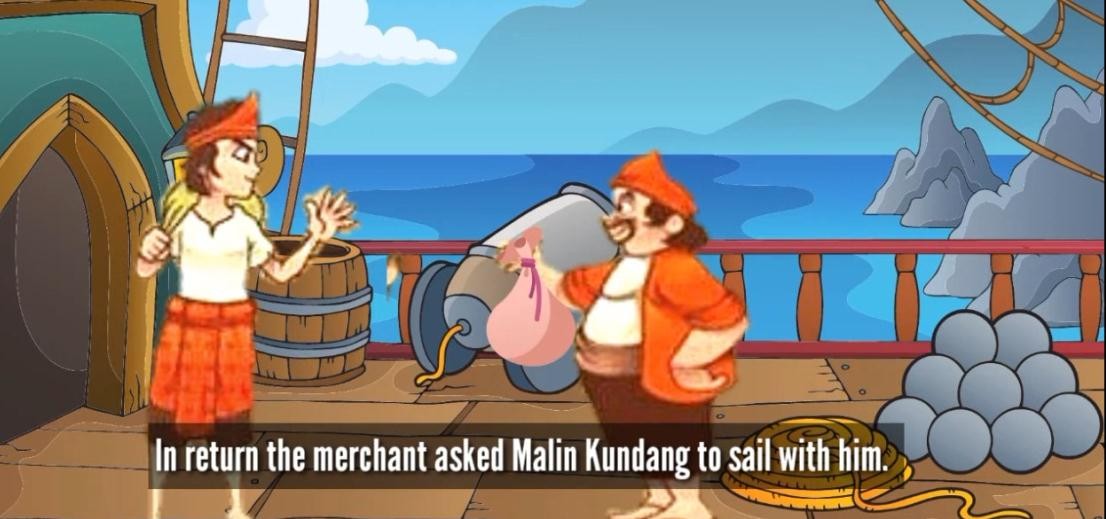 Transkrip :Malin KundangLong time ago, in a small village near the beach in West Sumatra, a woman and her son live. They were Malin Kundang and his mother. His mother was a single parent, because Malin Kundang's father had passed away when he was a baby. Malin Kundang had to live hard with his mother. Malin kundang was a healthy, diligent, and strong boy. He usually went to sea to catch fish. After getting fish he would bring it to his mother or sold the caught fish in the town.One day when Malin Kundang was sailing, he saw a merchant ship which was being raided by a small band of pirates. He helped the merchant with his brave and power. Malin Kundang defeated the pirates. The merchant was so happy and thanked to him. In return, the merchant asked Malin Kundang to sail with him. To get a better life, Malin Kundang agreed. He left his mother alone.Many years later, Malin Kundang became wealthy. He had a huge ship and was helped by many ship crews loading trading goods. Perfectly, he had a beautiful wife too. When he was sailing his trading journey, his ship landed on a beach near a small village. The villagers recognize him. The news ran fast in the town. Malin Kundang has become rich and now. He is here. An old woman ran to the beach to meet the new rich merchant. She was Malin Kundang's mother. She wanted to hug him. Unfortunately, when the mother came Malin Kundang who was in front of his well-dressed wife and his ship crews denied meeting that old lonely woman. For three times her mother begged Malin Kundang and for three times he yelled at her. At last Malin Kundang said to her “Enough, old woman! I have never had a mother like you, a dirty and ugly woman!”.After that he ordered his crews to set sail. He would leave the old mother again, but in that time she was full of both sadness and angriness. Finally, enraged she cursed Malin Kundang that he would turn into a stone if he did not apologize. Malin Kundang just laughed and really set sail. In the quiet sea, suddenly thunderstorm came. His huge ship was wrecked and it was too late for Malin Kundang to apologize. He was thrown by the wave out of his ship. He fell on a small island. It was really too late for him to avoid his curse. Suddenly he turned into a stone. He was punished for not admitting his own mother.Story 2 : The Origin of Tangkuban Perahu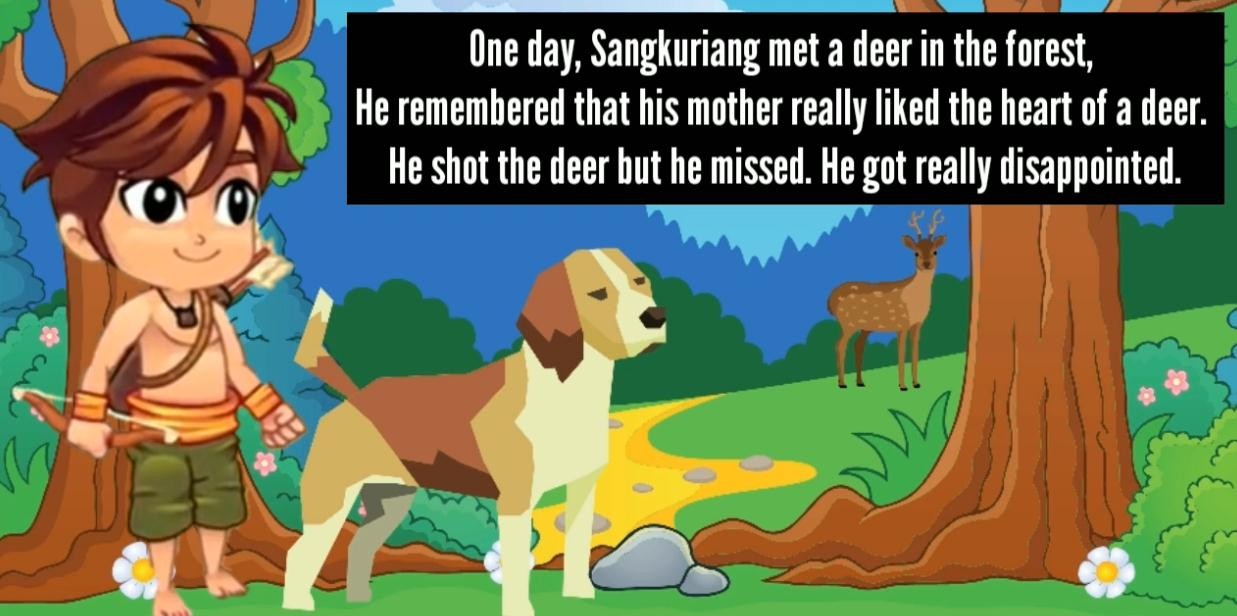 Transcript:The Origin of Tangkuban PerahuLong time ago, there was a prince that so in love with the beautiful woman, named Dayang Sumbi. The prince was changed into a dog named Tumang. After marrying Dayang Sumbi and had a son named Sangkuriang. Sangkuriang often went to hunt with Tumang. He did not know that Tumang was his father.One day, Sangkuriang met a deer in the forest. He remembered that his mother really liked the heart of a deer. He shot the deer, but he missed. He got really disappointed. Then, he shot Tumang and got his heart and brought it to his mother. Dayang Sumbi was very happy until she asked him where Tumang was. Sangkuriang told the truth that it was Tumang's heart. Dayang Sumbi got angry and hit Sangkuriang's forehead. Sangkuriang left the house.Dayang Sumbi was praying to the God for having the eternal beauty. The God gave what her wish for. After that, she met the mature Sangkuriang and they love each other. They decided to get married. Dayang Sumbi asked about Sangkuriang's scar on his forehead. He answered that he was hit by his mother. Dayang Sumbi was shocked and told him that she was his mother. Sangkuriang did not believe her.Then Dayang Sumbi agreed that they were still husband and wife with one condition. Sangkuriang had to make a big boat in a night. Sangkuriang said that he was able to do that. However, Dayang Sumbi be made the chicken crowing. It was the sign that Sangkuriang run of the time. Sangkuriang was so mad and kicked the boat. The boat was known as gunung Tangkuban Perahu.Story 3 : Danau Toba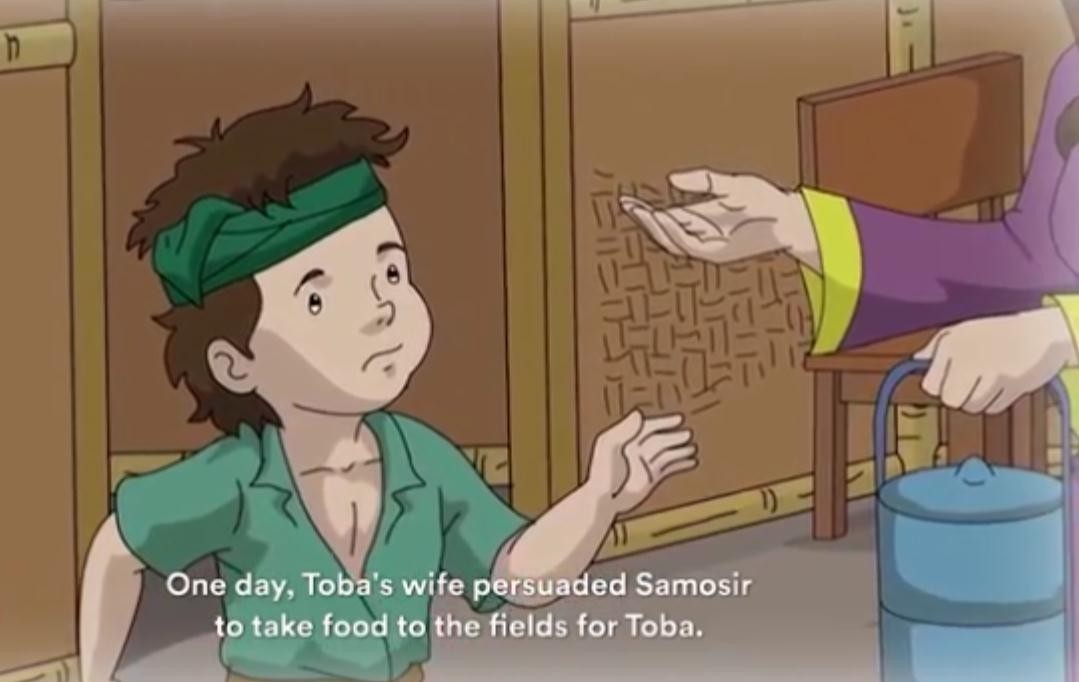 Transcript:Lake TobaIn a valley in Sumatra that lived a farmer named Toba. He was a diligent farmer but unfortunately his harvest was not always bountiful, and he often went hungry. Because of his hunger, toba went fishing in the river. He waited a long time and became desperate. When Toba was just about to go home, suddenly something tugged on his fishing line. Toba was excited and started reeling in his fishing line. “Wow that's a big fish” said Toba. Sure enough, at the end of the line was a large gold scaly fish. Toba immediately brought the fish home to cook.At home Toba was disappointed because all of his firewood had been used up. “Ah there's no firewood here, I better go look for some in the fields”. Then Toba placed the fish inside the basin, while he went to the field to collect the firewood. “I will eat well today” said Toba while carrying the firewood behind the house. He lit the fire but when Toba went to take the fish, he was surprised the fish had vanished and instead there were pieces of gold inside the basin. “Where's my fish and whose gold is this?”. Then when Toba opened the door of his room he was surprised, there was a tall woman combing her long hair in front of a mirror. “This woman is so beautiful. Hey who are you?” asked Toba. The woman turned around and Toba was fascinated.Toba had never seen a woman as beautiful as her. “I am the incarnation of the fish you caught earlier, the gold coins were my scales”. Toba was confused, the woman smiled “I am cursed by the God to be a fish, but thanks to you the curse is gone now, let's go to the kitchen. I'll make you food you must be hungry”. Toba followed her to the kitchen. Deftly, the woman immediately prepared food for Toba. Toba was amazed by the woman's brilliance in the kitchen. He said to himself “If only she wanted to be my wife”. Apparently the woman could read Toba's mind. “I want to be your wife, but I have one condition” said the woman. After finishing his food Toba was shocked to hear what she said. “Just say it what's the condition?”. “If we get married later never bring up my origins as afish, I will not be the only one who suffer the consequences if you break this agreement”. Toba agreed for him it was an easy condition. Toba and the woman finally married toba was working so hard in the fields to fill their daily needs. Then his wife became pregnant. Toba was pleased he couldn't wait for the birth of his child.Not long after a baby boy was born Toba named him Samosir. Samosir grew into a naughty lazy child. All he did was play around. Toba tried to be patient with Samosir’s behavior. Whenever Toba worked in the field Samosir didn't want to deliver the food his wife cooked for him. In the end, it was Toba's wife who delivered the food to Toba. “My wife you can't spoil samosir forever, if he continues to be spoiled it will be harder to control him” Toba's wife smiled and said “be patient my husband one day samosir will change”. “I've been patient enough with him my wife but my patience also has a limit”. One day Toba's wife persuaded Samosir to take food to the fields for Toba. At first, Samosir refused but his mother continued to convince him. Finally Samosir agreed. “All right mom, I'll deliver this food to father”. But on his way Samosir played with his friends instead. After playing Samosir felt hungry. “Oh I'm starving, ah I will eat this food”. Samosir then ate the food that was supposed to be for his father and left him only a little.In the fields, Toba couldn't wait any longer he was starving. Moreover, he didn't have time to have breakfast because a lot of work needed to be done that day. In the distance, Samosir came running. “Where have you been Samosir? Daddy has been waiting for you for a long time”. Samosir did not answer and immediately gave him the food. Toba was surprised to find only the leftovers. “Hey Samosir! Have you eaten daddy's food? Your behavior is out of line. You little fish! Come here!”. Toba was angry at Samosir without realizing he had spoken of the restrictions his wife had previously warned him off. Toba hit Samosir until he cried loudly. Samosir then ran to the house.“Mother... mother... mother”. At home Samosir told everything to his mother. “Mother, father said I'm the child of a fish. Is it true mom?”. Toba's wife felt sad because toba had brought her origins. Then she told Samosir to run up the hill. “Samosir quick run up to the hill son before the flood comes”. “Okay mom” Samosir obeyed her. immediately the sky was dark and lightning struck. A flood appeared from the river. Toba’s wife suddenly jumped towards the tide and became a fish again. Toba who was working in the fields, was shocked to see the flood coming towards him. “What's this water why is this happening?”. He didn't have time to escape. Toba drifted and sank into the flood. Soon the surge flooded the entire valley and left only the top of the hill in the middle where Samosir was hidden. The flood had created a lake and Samosir became an island. That’s why the lake is named Lake Toba and the island in the middle is called Samosir.Appendix 4. Post-TestRead the questions below carefully and answer based on the story that given!Part A (Malin Kundang)What does the story tell about?Malin Kundang who loves his motherMalin Kundang's mother is richMalin Kundang's WealthMalin Kundang was a rebellious childWhy did Malin Kundang help the merchant’s ship when he was sailing?Because Malin Kundang wanted to show his strengthBecause the merchant fought the piratesBecause the merchant's ship was being raided by a small band of piratesBecause the merchant is richWhy did Malin Kundang leave his mother alone?Because he sailed along with the piratesBecause he wanted to help the family economyBecause his mother asked him to leaveBecause Malin Kundang is a fishermanWhat did Malin Kundang say to his mother before he went to the city?Malin Kundang never be backHe promise to be backHe will forget his momHe will give his mom much moneyAfter becoming rich and meeting his mother, what did Malin Kundang do?Hug his mother tightWelcoming his motherKeep quiet to his motherDon't recognize his motherHow did Malin Kundang's mother feel when Malin Kundang didn't recognize her?ConfusedDisappointedSad and angryUnconcernedWhat happened if Malin Kundang didn't asked apologize to his mother?He would criedHe didn’t careHe would regretHe would turn into a stoneWhat do you learn from the story of Malin Kundang?Don't be disobedient to your motherKeep believing in yourselfAlways try and never give upDon’t feel the most powerfulPart B (The Origin of Tangkuban Perahu)Who is the main character of the story?TumangDayang SumbiSangkuriangSangkuriang’s fatherAccording to the story, who was actually Tumang?Sangkuriang’s fatherSangkuriang’s motherSangkuriang’s grandfatherSangkuriang’s friendWhy did Dayang Sumbi refuse sangkuriang proposal?Because Dayang Sumbi didn’t like SangkuriangBecause Dayang Sumbi recognized that he was her sonBecause Sangkuriang was uglyBecause Dayang Sumbi loyal to her husbandWhat made Dayang Sumbi still young?Young man fall in love with herShe married a dogShe knew how to take care her bodyGod gave her an eternal beautyWhy did Dayang Sumbi believe that Sangkuriang was her son?Because of the past storyBecause his face is similar to his sonBecause of the scars in Sangkuriang’s foreheadBecause of sangkuriang's maturityWhat is the purpose of Dayang Sumbi made the chicken crowding?To make the citizens confuseTo help sangkuriangTo mess up Sangkuriang's effortsTo change the timePart C (Lake Toba)Based on the story, who is Toba?A fishermanA farmerA villagerA traderWhat happened when Toba was fishing in the river?Toba was desperate and didn’t get fishSomething's stuck on Toba’s hookToba waited a long time and was disappointedToba got a small fishWhat happened to the fish caught by Toba?The fish turn into a beautiful womanThe fish turn into gold coinsThe fish turn into a bigger fishNothing happenedWhat conditions did the fish tell to marry with the fish?Toba should obey the fishToba should be honest and work hardNever bring up her origins as a fishThey must live in harmony and happinessWhy did Toba angry with Samosir?Because Samosir liked playBecause Samosir ate Toba’s foodBecause Toba was worked hardBecause Toba felt tiredWhat did happen to Toba after the flood?Toba drifted and sank into the floodToba was getting angryToba had time to runToba could swim in flood waterAppendix 5. QuestionnaireLEMBAR KUESIONERPENGGUNAAN MEDIA ANIMASI VIDEO DALAM PEMBELAJARAN BAHASA INGGRIS PADA KEMAMPUAN MEMBACA NARRATIVE TEXTDI SMP N 2 DUKUHWARUIdentitas SiswaPetunjuk PengisianIsilah daftar identitas yang telah disediakan.Bacalah setiap pertanyaan dengan teliti dan jangan sampai ada soal yang terlewatkan.Jawablah pertanyaan dengan jujur, gunakan hati nurani tanpa pengaruh orang lainkarena jawaban anda tidak akan berpengaruh sama sekali pada nilai Bahasa Inggris.Dalam angket ini tidak ada jawaban benar atau salah.Jawablah dengan memberi tanda check ( √ ) pada salah satu jawaban yang tersedia.SS	:	Sangat SetujuS	:	SetujuTS	:	Tidak SetujuSTS	:	Sangat Tidak SetujuAppendix 6. List Of AttendanceExperimental ClassControl ClassAppendix 7.Post-test Score of Experimental ClassDaftar Nilai Post-test Control ClassAppendix 8. Documentation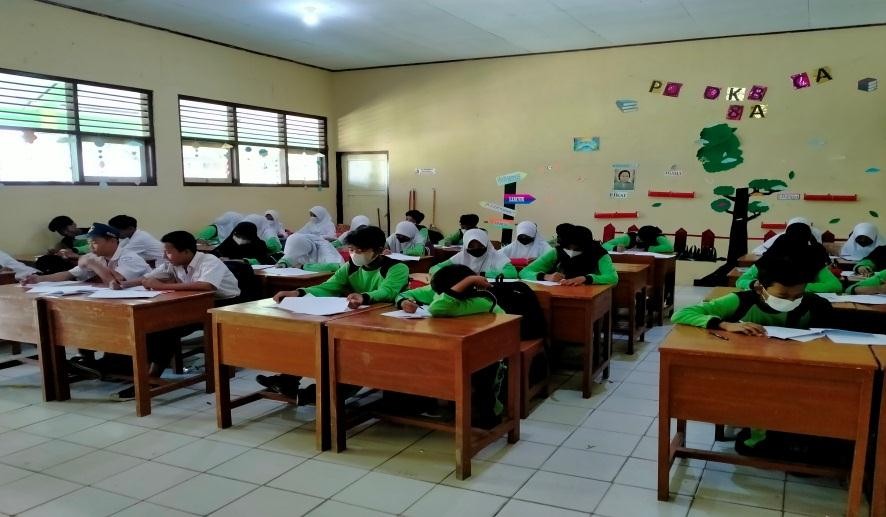 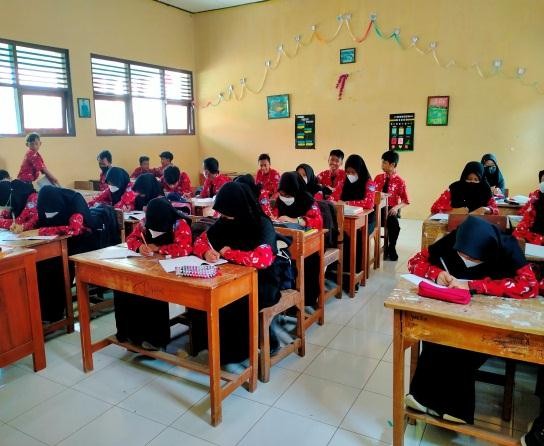 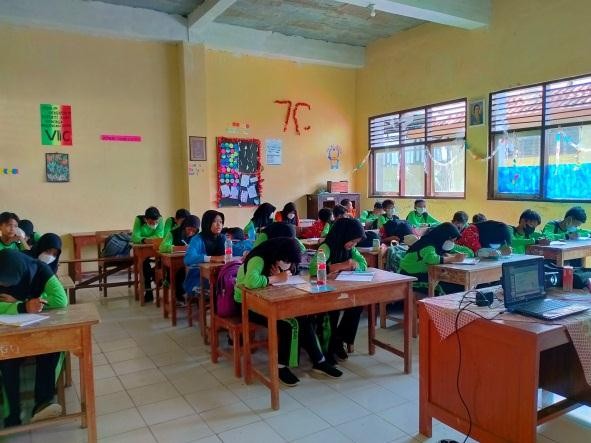 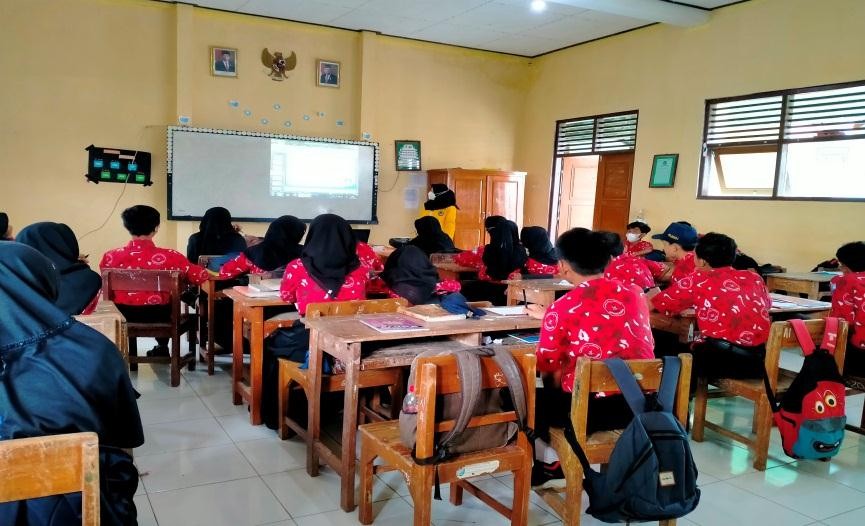 Sekolah: SMP N 2 DukuhwaruMata Pelajaran Kelas/Semester Alokasi Waktu: Bahasa Inggris: VIII/1: 7 pertemuan (14 JP)KI 1Menghargai dan menghayati ajaran agama yang dianutnya.KI 2Menunjukkan perilaku jujur, disiplin, tanggung jawab, peduli (toleransi, gotong royong), santun, percaya diri dalam berinteraksi secara efektif dengan lingkungan social dan alam dalam jangkauan pergaulan dankeberadaannya.KI 3Memahami pengetahuan (faktual, konseptual, dan prosedural)berdasarkan rasa ingin tahunya tentang ilmu pengetahuan, teknologi, seni, budaya terkait fenomena dan kejadian tampak mataKI 4Mencoba, mengolah, dan menyaji dalam ranah konkret (menggunakan, mengurai, merangkai, memodifikasi, dan membuat) dan ranah abstrak (menulis, membaca, menghitung, menggambar, dan mengarang) sesuai dengan yang dipelajari di sekolah dan sumber lain yang sama dalamsudut pandang/teori.Kompetensi DasarKompetensi DasarIndikator Pencapaian KompetensiIndikator Pencapaian Kompetensi3.7Membandingkan fungsi sosial, struktur teks, dan unsur kebahasaan beberapa teks naratif lisan dan tulis dengan memberi dan meminta informasi terkaitlegends and myths, pendek dan3.7.1Mengidentifikasi fungsi sosial dan struktur teks beberapa teks naratif tulis dengan memberi dan meminta informasi terkaitlegend and myths, pendeksederhana, sesuai dengan konteks penggunaannya.dan sederhana, sesuai dengan konteks penggunaannya.3.7.2Membandingkan fungsi sosial beberapa teks naratif tulis dengan memberi dan meminta informasi terkait legend and myths, pendek dan sederhana, sesuai dengan konteks.4.7Menangkap makna secara kontekstual terkait fungsi sosial, struktur teks, dan unsur kebahasaan teks naratif, lisan dan tulis, sangat pendek dan sederhana, terkait legend andmyths.4.7.1Menyusun ulang teks naratif tulis sangat pendek dan sederhana terkait legend and myths.Pertemuan Ke-1 (2x40 menit)Pertemuan Ke-1 (2x40 menit)WaktuKegiatan PendahuluanKegiatan Pendahuluan10 menitPendidik melakukan pembukaan dengan salam pembuka dan berdoa untuk memulai pembelajaranPendidik memeriksa kehadiran peserta didik sebagai sikap disiplin.Mengaitkan materi dengan pengalaman peserta didik.menginformasikan materi yang akan dipelajarimenyampaikan tujuan pembelajaranPendidik melakukan pembukaan dengan salam pembuka dan berdoa untuk memulai pembelajaranPendidik memeriksa kehadiran peserta didik sebagai sikap disiplin.Mengaitkan materi dengan pengalaman peserta didik.menginformasikan materi yang akan dipelajarimenyampaikan tujuan pembelajaran10 menitKegiatan IntiKegiatan Inti60 menitSintak ModelPembelajaranKegiatan PembelajaranMengamatiMenyajikan fenomena Peserta didik diminta untuk mengamati teks narative bergambar yang disajikan.Melakukan observasi Beberapa peserta didik secara bergantian di minta untuk membaca nyaring teks narratif berjudul The Legend of Rawa Pening dengan pelafalan danintonasi yang benar.MenanyaMerumuskan masalahPendidik menyajikan masalah: Pendidik memberikan beberapa pertanyaan berupa worksheet terkait dengan teks yang dibacaPeserta didik berdiskusi dalam mengidentifikasi isi teks berdasarkan pertanyaan yang telah disediakan sesuai dengan work sheet yang telah disediakan.Mengajukan hipotesisPeserta didik mengajukan jawaban mengenaipertanyaan pendidikMengasosiasiMengumpulkan dataPeserta didik mengumpulkan informasi yang relevan dari isi teks untuk menentukan fungsi sosial dari cerita tersebut dalam kelompok dengan bimbingan guru.Peserta didik mencari dan mengumpulkaninformasi tentangstruktur teks naratif dari bahan bacaan (buku teks pelajaran).Menganalisis dataPeserta didik dengan bimbingan guru menganalisis struktur teks dari cerita yang telah mereka baca sesuai dengan struktur untuk teks naratif yang telah mereka baca. (Orientation – Events -Complication –Resolution)MengkomunikasikanMengkomunikasikanPeserta didik mempresentasikan hasil kerja mereka di depan kelas.Peserta didik lain di minta memberi apresiasi terhadap hasil kerja yangdipaparkan oleh temannya.Kegiatan PenutupKegiatan Penutup10 menitPendidik memandu peserta didik untuk menyimpulkan hasil pembelajaran.Peserta didik mendapatkan umpan balik terhadap proses dan hasil pebelajaran dengan kalimat seperti “Thank you very much for your attention. You did agood job today. I am very happy with your activityPendidik memandu peserta didik untuk menyimpulkan hasil pembelajaran.Peserta didik mendapatkan umpan balik terhadap proses dan hasil pebelajaran dengan kalimat seperti “Thank you very much for your attention. You did agood job today. I am very happy with your activityPertemuan Ke-2,4,6 (6x40 menit)Pertemuan Ke-2,4,6 (6x40 menit)WaktuKegiatan PendahuluanKegiatan Pendahuluan5 menitPendidik melakukan pembukaan dengan salam pembuka dan berdoa untuk memulai pembelajaranPendidik memeriksa kehadiran peserta didik sebagai sikap disiplin.Mengaitkan materi dengan pengalaman peserta didik.menginformasikan materi yang akan dipelajarimenyampaikan tujuan pembelajaranPendidik melakukan pembukaan dengan salam pembuka dan berdoa untuk memulai pembelajaranPendidik memeriksa kehadiran peserta didik sebagai sikap disiplin.Mengaitkan materi dengan pengalaman peserta didik.menginformasikan materi yang akan dipelajarimenyampaikan tujuan pembelajaran5 menitKegiatan IntiKegiatan Inti50 menitSintak ModelPembelajaranKegiatan PembelajaranMengamatiMenyajikan fenomena Peserta didik diminta untuk mengamati teks narative yang disajikan dalam bentuk animasi video.Melakukan observasiBeberapa peserta didik di minta untuk menonton animasi video denganseksama.MenanyaMerumuskan masalahPendidik menyajikan masalah: Pendidik memberikan beberapa pertanyaan berupa worksheet terkait dengan teks yang dibacaPeserta didik berdiskusi dalam mengidentifikasi isi teks berdasarkan pertanyaan yang telah disediakan sesuai dengan work sheet yang telah disediakan.Mengajukan hipotesisPeserta didik mengajukanjawaban mengenai pertanyaan pendidikMengasosiasiMengumpulkan dataPeserta didik mengumpulkan informasi yang relevan dari isi teks untuk menentukan fungsi sosial dari ceritatersebut dalamkelompok dengan bimbingan guru.Peserta didik mencari dan mengumpulkan informasi tentang struktur teks naratif dari bahan bacaan (buku teks pelajaran).Menganalisis dataPeserta didik dengan bimbingan guru menganalisis struktur teks dari cerita yang telah mereka baca sesuai dengan struktur untuk teks naratif yang telah mereka baca. (Orientation – Events -Complication –Resolution)MengkomunikasikanMengkomunikasikanPeserta didik mempresentasikan hasil kerja mereka di depan kelas.Peserta didik lain di minta memberi apresiasi terhadap hasil kerja yangdipaparkan oleh temannya.Kegiatan PenutupKegiatan Penutup5 menit1. Pendidik memandu peserta didik untuk1. Pendidik memandu peserta didik untuk3x Pertemuan (2x40 menit)3x Pertemuan (2x40 menit)WaktuKegiatan PendahuluanKegiatan Pendahuluan10 menitPendidik melakukan pembukaan dengan salam pembuka dan berdoa untuk memulai pembelajaranPendidik memeriksa kehadiran peserta didik sebagai sikap disiplin.Mengaitkan materi dengan pengalaman peserta didik.menginformasikan materi yang akan dipelajarimenyampaikan tujuan pembelajaranPendidik melakukan pembukaan dengan salam pembuka dan berdoa untuk memulai pembelajaranPendidik memeriksa kehadiran peserta didik sebagai sikap disiplin.Mengaitkan materi dengan pengalaman peserta didik.menginformasikan materi yang akan dipelajarimenyampaikan tujuan pembelajaran10 menitKegiatan IntiKegiatan Inti50 menitSintak ModelPembelajaranKegiatan PembelajaranMengamatiMenyajikan fenomena Peserta didik diminta untuk mengamati teks narrative dalam bentukanimasi video yangdisajikan.Melakukan observasi Peserta didik diminta menonton animasi videoyang disajikan.MenanyaMerumuskan masalahPeserta didik berdiskusi dalam mengidentifikasi isi teks berdasarkan pertanyaan yang telah disediakan sesuai dengan work sheet yang telah disediakan.Mengajukan hipotesisPeserta didik mengajukan jawaban mengenaipertanyaan pendidikMengasosiasiMengumpulkan dataPeserta didik mengumpulkan informasi yang relevan dari isi teks untuk menentukan fungsi sosial dari cerita tersebut dalam kelompok dengan bimbingan guru.Peserta didik mencari dan mengumpulkaninformasi tentangstruktur teks naratif dari bahan bacaan (buku teks pelajaran).Menganalisis dataPeserta didik dengan bimbingan guru menganalisis kembali struktur teks dari cerita yang telah mereka baca sesuai dengan struktur untuk teks naratif yang telah mereka baca. (Orientation – Events - Complication –Resolution)MengkomunikasikanMengkomunikasikanPeserta didik mengerjakan exercise yang telah disediakanoleh pendidik.Kegiatan PenutupKegiatan Penutup10 menitPendidik memandu peserta didik untuk menyimpulkan hasil pembelajaran.Peserta didik mendapatkan umpan balik terhadap proses dan hasil pebelajaran dengan kalimat seperti “Thank you very much for your attention. You did a good job today. I am very happy with your activity in the class.How about you? Did you enjoy my class?Pendidik memandu peserta didik untuk menyimpulkan hasil pembelajaran.Peserta didik mendapatkan umpan balik terhadap proses dan hasil pebelajaran dengan kalimat seperti “Thank you very much for your attention. You did a good job today. I am very happy with your activity in the class.How about you? Did you enjoy my class?NoPearson CorrelationNilai sig.KesimpulanInterpretasiSoal1,664,000VALIDTinggiSoal2-,529,002TIDAKVALIDSoal3,603,000VALIDTinggiSoal4,600,000VALIDTinggiSoal5,812,000VALIDSangat TinggiSoal6,719,000VALIDTinggiSoal7,415,018VALIDCukupSoal8,501,004VALIDCukupSoal9,484,005VALIDCukupSoal10-,077,675TIDAKVALIDSoal11,698,000VALIDTinggiSoal12-,105,566TIDAKVALIDSoal13,693,000VALIDTinggiSoal14,411,019VALIDCukupSoal15-,122,505TIDAKVALIDSoal16,481,005VALIDCukupSoal17,728,000VALIDTinggiSoal18-,270,135TIDAKVALIDSoal19,739,000VALIDTinggiSoal20-,739,449TIDAKVALIDSoal21,705,000VALIDTinggiSoal22,809,000VALIDSangat TinggiSoal23-,201,271TIDAKVALIDSoal24,449,010VALIDCukupSoal25,680,000VALIDTinggiSoal26-,448,010TIDAKVALIDSoal27,644,000VALIDTinggiSoal28-,778,000TIDAKVALIDSoal29,697,000VALIDTinggiSoal30-,644,000TIDAKVALID-N%CasesValid32100,0Excludeda0,0Total32100,0Reliability StatisticsReliability StatisticsReliability StatisticsReliability StatisticsCronbach's AlphaPart 1Value,860N of Items10aPart 2Value,893N of Items10bTotal N of ItemsTotal N of Items20Correlation Between Forms,776Spearman-Brown CoefficientEqual LengthEqual Length,874Unequal LengthUnequal Length,874Guttman Split-Half Coefficient,873a. The items are: Soal1, Soal3, Soal4, Soal5, Soal6, Soal7, Soal8, Soal9, Soal11, Soal13.a. The items are: Soal1, Soal3, Soal4, Soal5, Soal6, Soal7, Soal8, Soal9, Soal11, Soal13.a. The items are: Soal1, Soal3, Soal4, Soal5, Soal6, Soal7, Soal8, Soal9, Soal11, Soal13.a. The items are: Soal1, Soal3, Soal4, Soal5, Soal6, Soal7, Soal8, Soal9, Soal11, Soal13.b. The items are: Soal14, Soal16, Soal17, Soal19, Soal21, Soal22,Soal24, Soal25, Soal27, Soal29.b. The items are: Soal14, Soal16, Soal17, Soal19, Soal21, Soal22,Soal24, Soal25, Soal27, Soal29.b. The items are: Soal14, Soal16, Soal17, Soal19, Soal21, Soal22,Soal24, Soal25, Soal27, Soal29.b. The items are: Soal14, Soal16, Soal17, Soal19, Soal21, Soal22,Soal24, Soal25, Soal27, Soal29.NoPearson CorrelationNilai sig.Kesimpulan1.,540,002VALID2.,662,000VALID3.,437,016VALID4.,313,092TIDAK VALID5.,383,037VALID6.,545,002VALID7.,180,341TIDAK VALID8.,018,924TIDAK VALID9.,586,001VALID10.,415,023VALID11.,576,001VALID12.,559,001VALID13.,431,017VALID14.,505,004VALID15.,309,097TIDAK VALID16.,559,001VALID17.,326,078TIDAK VALID18.,420,021VALID19.,544,002VALID20.,541,002VALIDCronbach's AlphaN of Items,84615Nama:Kelas:No Absen:No.PernyataanSSSTSSTS1.Saya merasa senang belajar bahasa inggris khususnya narrative text dengan menggunakanmedia audio visual (video animasi)2.Dengan menonton video animasi, saya mengetahuidengan jelas apa isi teks naratiftersebut3.Saya menulis poin-poin penting yang ada didalam video animasi yang ditampilkan4.Saya lebih tertarik belajar teks naratif denganmenonton video dibanding membaca buku5.Saya dapat mengambil nilai-nilai yang terkandungdi dalam video animasi6.Saya berminat mengikuti pelajaran bahasainggris saat menggunakan media video animasi yang menarik7.Saya merasa terbantu dan lebih memahami isicerita teks naratif saat menggunakan video animasi8.Saya lebih paham saat menonton video animasidibandingkan dengan membaca teks panjang9.Dengan menggunakan media video animasi saya merasa yakin dapat mengerjakan soal terkait isiteks naratif10.Suasana belajar di kelas menjadi lebih menyenangkan dengan penerapan media videoanimasi11.Saya menjadi lebih bersemangat saat pembelajaran teks naratif dengan menontonvideo animasi12.Saya menyukai penerapan media video animasipada pembelajaran teks naratif di kelas13.Saya merasa video animasi yang digunakanuntuk pembelajaran sudah sesuai dengan materi14.Menurut saya, penggunaan media video animasi dapat menghubungkan komunikasi antara gurudan siswa15.Saya aktif dalam mengikuti pembelajarandengan media video animasi di kelasNONamaGP-1P-2P-3P-4P-5P-6P-7P-81.Aal RifaiL√√√√√√√√2.Ahsani FaturahmanL√√√√√√√√3.AinurrokhmiP√√√√√√√√4.Akhmad MiftakhurL√√√√√√√√5.Angggita KiaraP√√√√√√√√6.Ani Dwi S.P√√√√√√√√7.Desy NaailatulP√√√√√√√√8.Dewi LestariP√√√√√√√√9.Fauzan KhafiziL√√√√√√√√10.Imelda Tri C.P√√√√√√√√11.Karlita P.P√√√√√√√√12.Kayla FarahP√√√√√√√√13.Maylina IreneP√√√√√√√√14.Mey RirinP√√√√√√√√15.Moh ImamL√√√√√√√√16.Muh FaizL√√√√√√√√17.Muh FadliL√√√√√√√√18.Muh SatriaL√√√√√√√√19.Nadzmi J.L√√√√√√√√20.Nopal PaturahmanL-√√√√√√√21.Novita Citra D.P√√√√√√√√22.Ovi Deka L.P√√√√√√√√23.Permata IndahP√√√√√√√√24.Reychan Rizki R.L√-√√√√√√25.Shafira RamadhaniP√√√√√√√√26.Siska Leni Ana S.P√√√√√√√√27.Siti NabilaP√√√√√√√√28.Velis ZaskiaP√√√√√√√√29.Washadi MulyaL√√√√√√√√30.Yumna Lutfiyah NP√√√√√√√√NO.NAMAGP-1P-2P-3P-4P-5P-6P-7P-81.Ainnun Disti N.P√√√√√√√√2.Alya Putri KayrinaP√√√√√√√√3.Andini Putri AmeliaP√√√√√√√√4.Anggi Dwi C.P√√√√√√√√5.Callysta Almira C.P√√√√√√√√6.Desnita Amalia A.P√√√√√√√√7.Dewi NingsihP√√√√√√√√8.Fahri Maulana A.L√√√√√√√√9.Haya Mutia Lies N.P√√√√√√√√10.Ika Nindi SetiasihP√√√√√√√√11.Ikhsan MaulanaL√√√√√√√√12.Keyla AuliatunP√√√√√√√√13.Lucky Hawa FortunaP√√√√√√√√14.M. Fikri Sahril IlhamL√√√√√√√√15.Merlita Reka AyuP√√√√√√√√16.Muh. Puji SyukurL√√√√√√√√17.Muh. Dani FrastiyoL√√√√√√√√18.Muh. Fikri SL√-√√√√√√19.Muh. JalaludinL√√√√√√√√20.Muh. MarixL√√√√√√√√21.Muh. Nur SofaL√√√√√√√√22.Namira Masqi A.P√√√√√√√√23.Rahmat HidayatullahL√√√√√√√√24.Rechan Wira W.L√√√√√√√√25.Rina Amalia SariP√√√√√√√√26.Rossa Tria A.P√√√√√√√√27.Ryan Dika A.L√√√√√√√√28.Sani FridasariP√√√√√√√√29.Wahyu Arginu K.L√√√√√√√√30.Willy Yudha P.L√√√√√√√√NoNameScore1.Aal Rifai702.Ahsani Faturahman903.Ainurrokhmi854.Akhmad Miftakhur655.Angggita Kiara656.Ani Dwi S.757.Desy Naailatul758.Dewi Lestari909.Fauzan Khafizi7010.Imelda Tri C.8011.Karlita P.8012.Kayla Farah8013.Maylina Irene9014.Mey Ririn7515.Moh Imam7516.Muh Faiz7517.Muh Fadli8018.Muh Satria7519.Nadzmi J.7520.Nopal Paturahman8021.Novita Citra D.6022.Ovi Deka L.6523.Permata Indah6024.Reychan Rizki R.7025.Shafira Ramadhani7526.Siska Leni Ana S.8527.Siti Nabila7528.Velis Zaskia7029.Washadi Mulya6030.Yumna Lutfiyah N90NoNameScore1.Ainnun Disti N.552.Alya Putri Kayrina653.Andini Putri Amelia704.Anggi Dwi C.605.Callysta Almira C.756.Desnita Amalia A.607.Dewi Ningsih658.Fahri Maulana A.659.Haya Mutia Lies N.6010.Ika Nindi Setiasih5511.Ikhsan Maulana7012.Keyla Auliatun5513.Lucky Hawa Fortuna6014.M. Fikri Sahril Ilham7515.Merlita Reka Ayu6516.Muh. Puji Syukur7517.Muh. Dani Frastiyo5018.Muh. Fikri S6019.Muh. Jalaludin5020.Muh. Marix7021.Muh. Nur Sofa7022.Namira Masqi A.5523.Rahmat Hidayatullah7024.Rechan Wira W.6525.Rina Amalia Sari6026.Rossa Tria A.6027.Ryan Dika A.5528.Sani Fridasari5029.Wahyu Arginu K.7030.Willy Yudha P.75